Was kann man in einer Bibliothek alles machen?Ein anderes Wort für Bibliothek ist Bücherei.In einer Bibliothek gibt es viele Bücher.Es gibt zum Beispiel *Sachbücher oder Bücher mit Geschichten, z.B. über Pferde, über Freundschaft, über Gespenster, …. In der Bibliothek findest du *außerdem *Hörbücher, *Hörspiele, Spiele, Videos auf *DVDs, ….In einer Bibliothek sind gemütliche Sitzgelegenheiten.Einige *Medien kann man nur für kurze Zeit ausleihen. Andere Medien darf man gar nicht ausleihen. Diese Medien darf man nur in den Räumen der Bibliothek ansehen. Zeitschriften darfst du nur teilweise ausleihen. Du darfst sie dort aber direkt lesen.Die Bibliothek organisiert manchmal auch Veranstaltungen. Hier einige Beispiele:*Autoren oder Autorinnen lesen zum Beispiel aus ihren Büchern vor. Das nennt man Lesung.Bei *Vorlesenachmittagen lesen Personen aus Büchern vor. Die Bibliothek ist hilfreich für dich, wenn du für Referate recherchieren musst oder Bücher und andere Medien suchst.Was ist in deiner Bibliothek vorhanden?Welche Angebote hast du schon genutzt?Welche Medien möchtest du noch nutzen?Worterklärungen:das Sachbuch,die SachbücherIn Sachbüchern stehen wahre Geschichten. Sachbücher informieren über Inhalte. Ein Beispiel für ein Sachbuch ist eine Zeitung.das Hörbuch,die HörbücherBei einem Hörbuch wird ein Buch vorgelesen.das Hörspiel,die HörspieleBei einem Hörspiel wird eine Geschichte nachgespielt. Die nachgespielte Geschichte kann man aber nur hören und nicht sehen.die DVD,die DVDsAuf DVDs sind z.B. Filme gespeichert. gepolstertgepolstert             nicht gepolstert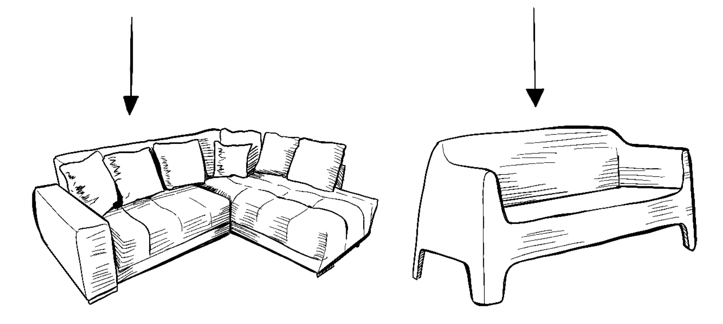 die Zeitschrift,die ZeitschriftenEine Zeitschrift ist ein Heft mit verschiedenen Geschichten. 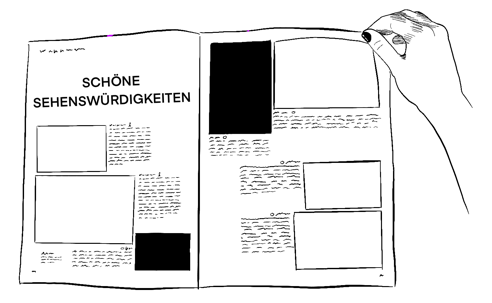 der Autordie Autorendie Autorin,die AutorinnenEin Autor oder eine Autorin schreibt Bücher.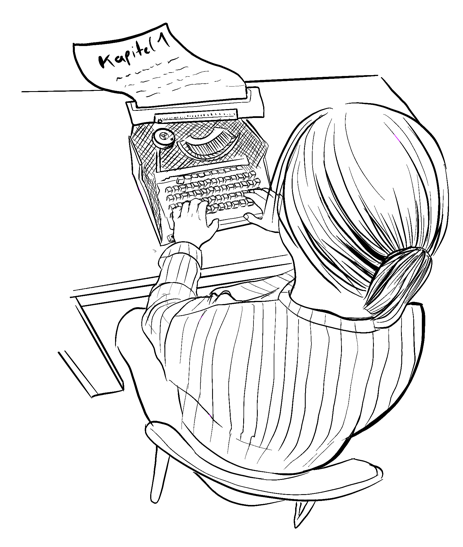 gelegentlichÄhnliche Wörter sind: manchmal, ab und an, hin und wiederder Vorlesenachmittag,die VorlesenachmittageAn einem Vorlesenachmittag lesen Menschen aus Büchern vor. Man darf dabei zuhören.die MedienMedien sind Bücher, Zeitschriften, Hörspiele, ….